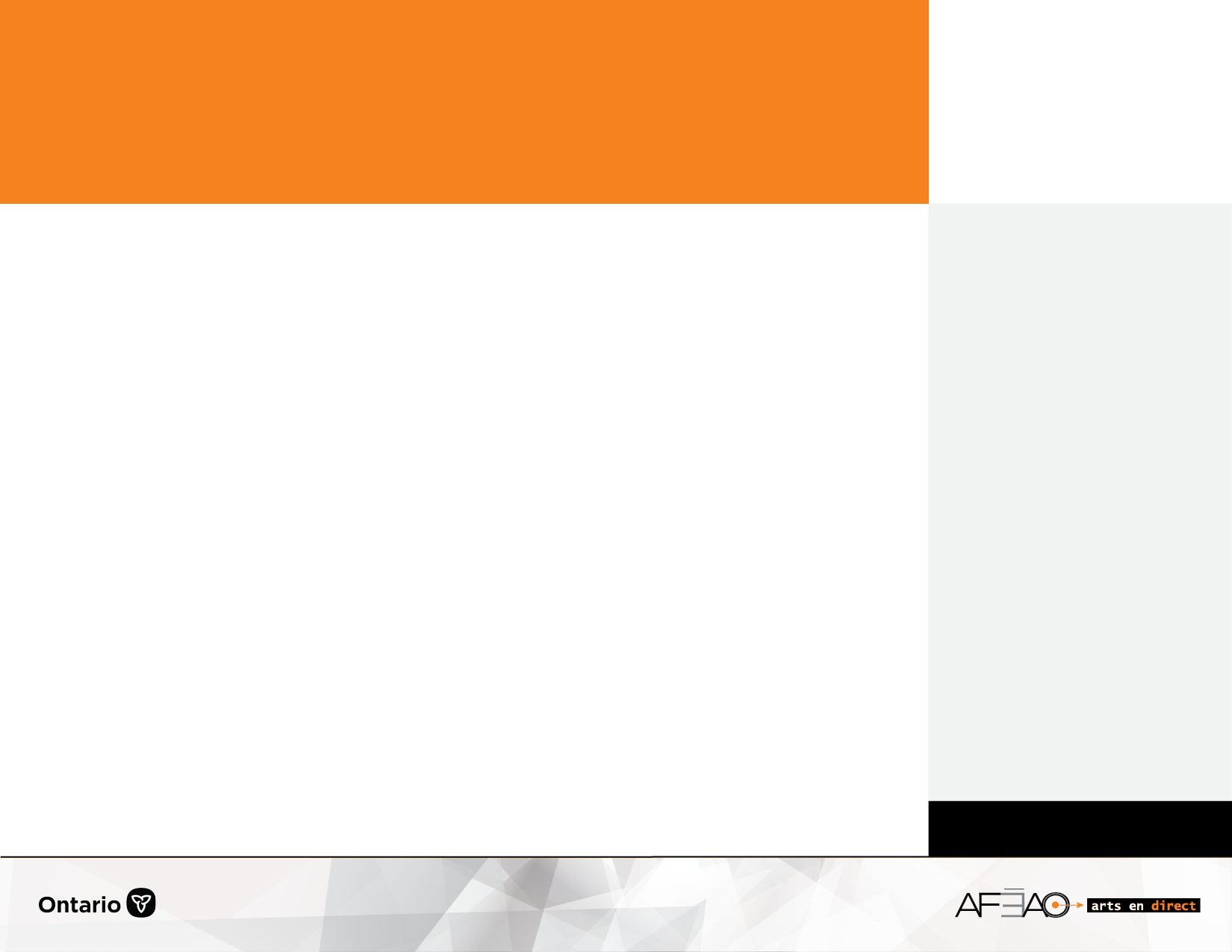 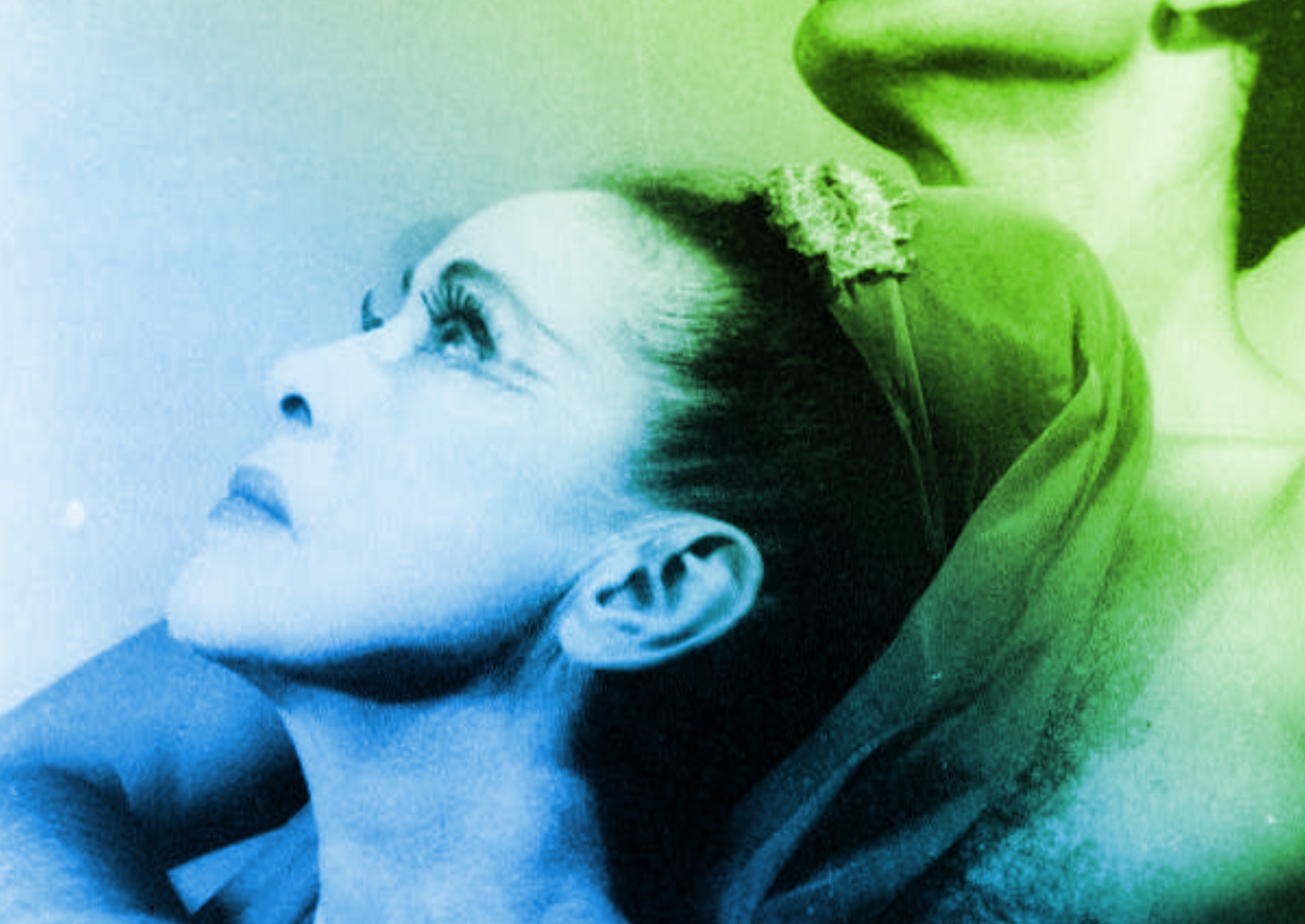 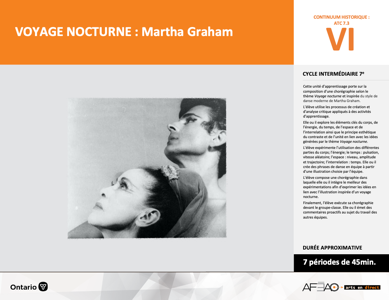 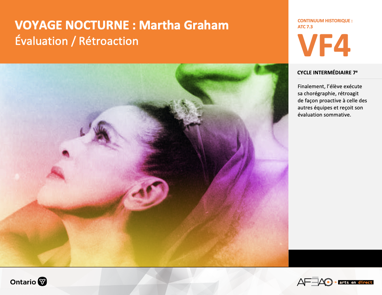 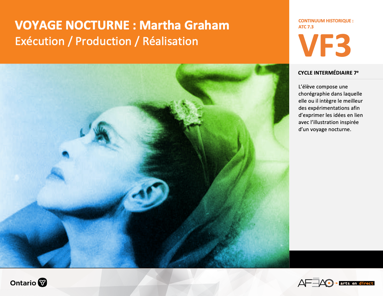 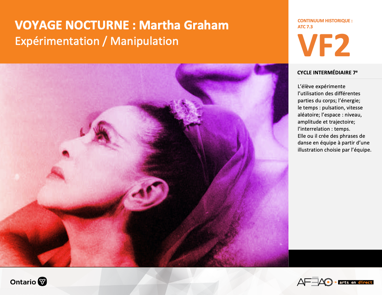 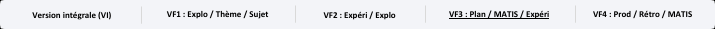 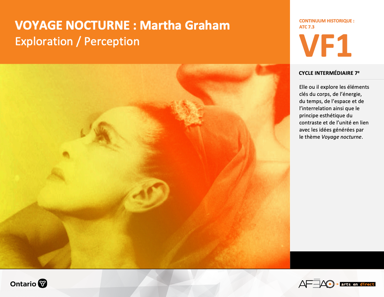 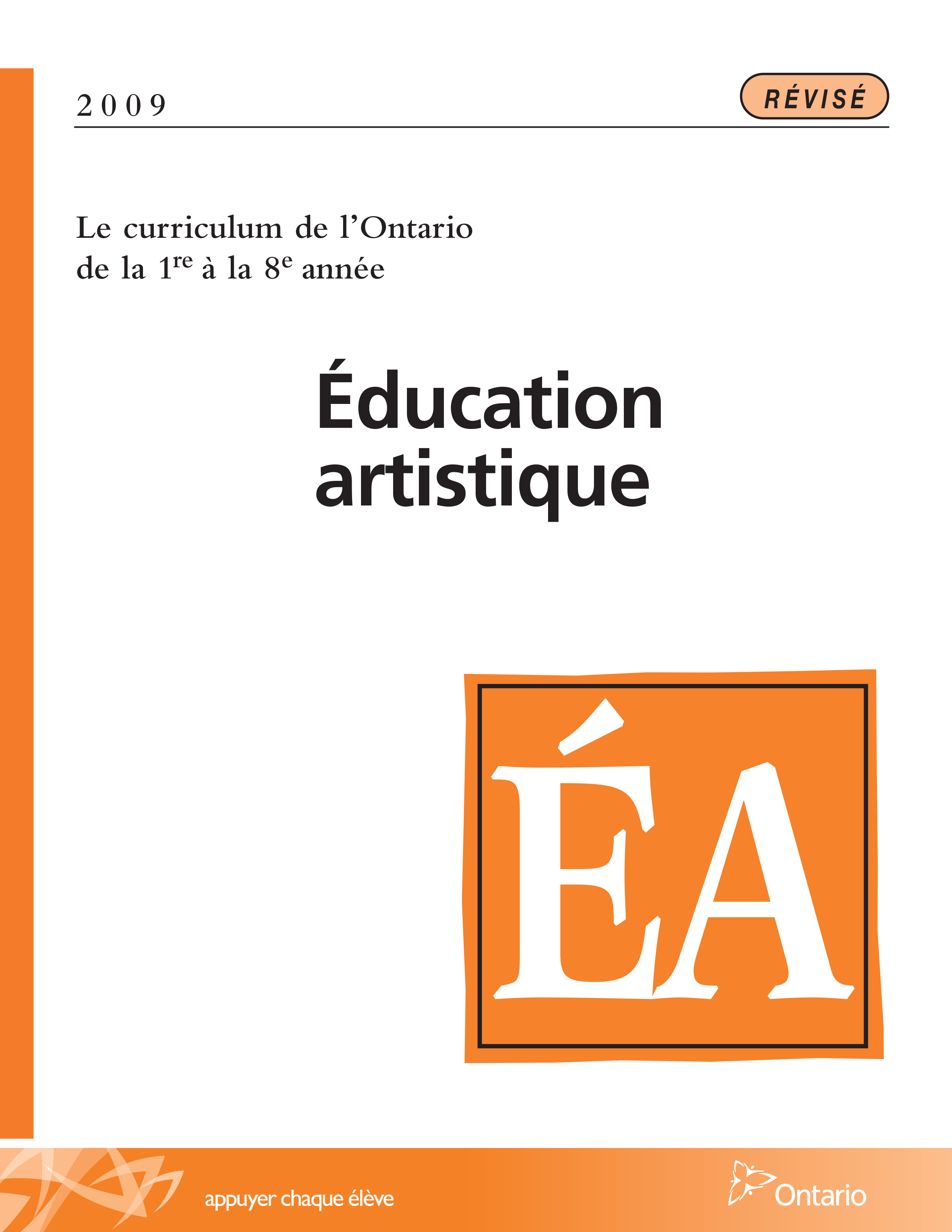 Table des matières Description Liste des attentes et contenusDanse - 7e annéeTableau des fondements théoriques à l’étudeDanse - 7e annéeDéroulementExécution / Production / Réalisation DescriptionCette unité d’apprentissage porte sur la composition d’une chorégraphie inspirée du texte biblique Un temps pour tout (Ecclésiaste 3.1-15) et la technique de danse moderne de José Limon. L’élève utilise les processus de création et d’analyse critique appliqués à des activités d’apprentissage. Elle, il ou iel explore les éléments clés du corps, de l’énergie, du temps et de l’espace en lien avec les émotions et actions contenues dans les phrases du texte d’inspiration. L’élève expérimente avec l’utilisation du corps lors de la contraction et les mouvements de base, l’énergie d’un mouvement léger, le temps selon la pulsation rythmique et l’utilisation de l’espace selon la direction et l’amplitude du mouvement. Elle, il ou iel crée des phrases de danse en équipe en s’inspirant d’une phrase du texte d’inspiration. L’élève compose une chorégraphie dans laquelle elle, il ou iel intègre le meilleur des expérimentations afin de représenter les actions et émotions de la phrase choisie.  Finalement, l’élève exécute sa chorégraphie devant 
le groupe classe. Elle, il ou iel émet des commentaires proactifs au sujet du travail des autres équipes.Description de chaque étape du déroulement VF (fragmentée) VF3 : Exécution / Production / RéalisationL’élève compose une chorégraphie dans laquelle elle, il ou iel intègre le meilleur des expérimentations afin d’exprimer les idées en lien avec l’illustration inspirée d’un voyage nocturne. Liste des attentes et contenus À la fin de la 7e année, l’élève doit pouvoir :DANSEAttente :C1. produire diverses compositions de danse en appliquant les fondements à l’étude et en suivant le processus de création artistique. C2. communiquer son analyse et son appréciation de diverses productions de danse en utilisant les termes justes et le processus d’analyse critique. C3. expliquer la dimension sociale et culturelle de la danse ainsi que les fondements à l’étude dans diverses productions de danse d’hier et d’aujourd’hui, provenant d’ici et d’ailleurs.CONTENUS D’APPRENTISSAGEPour satisfaire aux attentes, l’élève doit pouvoir :Production et expression C1.1 recourir au processus de création artistique pour réaliser diverses compositions de danse. C1.3 interpréter des techniques propres à la danse moderne (p. ex., contractions, fluidité du mouvement du style de José Limon). Analyse et appréciationC2.1 recourir au processus d’analyse critique pour analyser et apprécier diverses productions de danse. C2.2 analyser, à l’aide des fondements à l’étude, plusieurs formes de représentation en danse (p. ex., en danse moderne, dégager les sentiments exprimés à partir de la qualité et de la vitesse des mouvements, de l’action spatiale et des figures). C2.3 exprimer de différentes façons (p. ex., oralement, par écrit) son appréciation, en tant que participante ou participant et spectatrice ou spectateur, de la représentation de danses modernes (p. ex., par ses pairs, par une troupe de danse).Connaissance et compréhensionC3.2 comparer des pas (p. ex., crochets, pas chassés, promenade, pas de vigne) et des formations de base (p. ex., cercle, carré) dans plusieurs danses. Tableau des fondements théoriques à l’étudeDANSE 
FONDEMENTS À L’ÉTUDE 7E ANNÉEDéroulementExécution / Production / RéalisationMatériel, outil, équipement, préparation de l’espace Déplacer les tables et les chaises au besoin.Afficher le tableau des mots clés (voir : VOYNOCT_VI_Lexique).Enseignante / EnseignantRevoyez avec les élèves les critères de la liste de vérification (VOYNOCT_VF2_Annexe1).Ciblez, avec les élèves, une durée raisonnable et appropriée pour leur chorégraphie. Cette durée peut être mesurée en secondes ou en nombre 
de mouvements inclus dans la chorégraphie.Rappelez aux élèves de réutiliser le meilleur des expérimentations dans leur chorégraphie finale.  Circulez et répondez aux questions pendant que les équipes réalisent le travail final.Complétez la grille d’observation (voir : VOYNOCT_VF3_Annexe2).Élève Applique les critères précisés dans la liste de vérification à ta chorégraphie réalisée en collaboration avec les membres de ton équipe :utilise les différentes parties du corps pour exécuter des mouvements libres (tête, bras, torse, hanches et jambes);exécute au moins une contraction;utilise une qualité du mouvement (soutenu, soudain, brusque) qui correspond au sujet et à l’illustration;exécute la chorégraphie en respectant la pulsation de la musique;exprime l’émotion et les idées du thème par l’amplitude (petite, moyenne et grande), le niveau (bas, moyen, haut) et la trajectoire 
des mouvements;intègre des aspects contrastants à ta chorégraphie;exécute un début et une fin clairs et précis à la chorégraphie.Enseignante / Enseignant Déterminez avec les équipes quel élève de la classe filmera la présentation chorégraphique aux fins d’évaluation sommative.DOCUMENTS D’ACCOMPAGNEMENTVOYNOCT_VI_LexiqueVOYNOCT_VF1_IllustrationVOYNOCT_VF2_Annexe1VOYNOCT_VF3_Annexe2